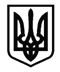 УМАНСЬКА МІСЬКА РАДАУПРАВЛІННЯ ОСВІТИ ТА ГУМАНІТАРНОЇ ПОЛІТИКИНАКАЗ19.04.2021 р. 	                             м. Умань		                        № 15/01-16Про проведення змаганьз топографії серед учнів закладів загальної середньої  освіти   Відповідно  до  плану   роботи   відділу  освіти, станції  юних   туристів м. Умані на 2020/2021 навчальний рік, з метою покращення географічної підготовки учнів загальноосвітніх  навчальних закладів, удосконалення топографічних умінь та навичок, підвищення туристичної майстерності учасників змаганьНАКАЗУЮ:1. Затвердити положення про проведення змагань з топографії серед учнів закладів загальної середньої освіти (далі Положення) (додаток).	2. Директору станції юних туристів м. Умань (далі - СЮТУр)               Кучеренко В.А.:1) організувати та провести 27.04.2021 змагання з топографії з дотриманням карантинних вимог.2) до 01.05.2021 підготувати проект наказу про підсумки проведення змагання з топографії.3. Керівникам закладів загальної середньої освіти:1) ознайомитись з Положенням про проведення змагань з топографії серед учнів закладів загальної середньої освіти;2)  направити команди на змагання відповідно до вимог Положення;3) призначити керівників команд із числа педагогічних працівників та покласти на них відповідальність за збереження життя та здоров’я дітей;4) забезпечити проведення цільових інструктажів з учасниками змагань з оформленням записів у журналах з безпеки життєдіяльності.4. Контроль за виконанням наказу покласти на головного спеціаліста відділу освіти Піскун І.В.Головний спеціаліст                                                                                  О.І.Орлик